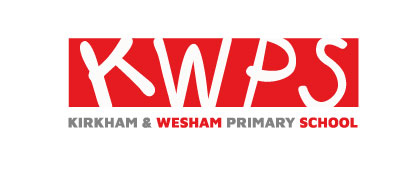 Dear Year 3 Parents,We hope that your children are beginning to settle into Junior life. It is a time of change for them and they are all doing so well with the new routines and expectations that come with the transition to Year 3, especially as we are also returning to ‘normality’ within school. We wanted to take this opportunity to outline some of the key information for the coming year.Staffing and TopicsMrs Eccles teaches the class Monday to Thursday and Mrs Smith teaches Thursday and Friday. Mrs Younger is our main class Teaching Assistant and Mrs Richardson is also with us for these first few weeks as a familiar face from Year 2 to aid transition.We cover many exciting topics in Year 3 including learning about: Skeletons, the Local Area, Keeping Healthy, The Stone Age, The Iron Man by Ted Hughes, Volcanoes, the Romans, the Lake District and Plants. Further information about all our work is available on the Curriculum Overviews on our website and we will be updating Class Dojo with photographs.HomeworkHomework will be set in your child’s Dojo portfolio every Thursday (beginning Thursday 16th September) and must be completed by the following Tuesday. Paper copies are also available for those who would prefer one. One week will be a Maths sheet (mental arithmetic) and the next will be an English task (grammar and punctuation.)There will also be a Sumdog task set each week to run Thursday to Tuesday.Spellings will be posted on Class Dojo every Wednesday with the test being the following Monday (first test Monday 13th Sept.) Your child will be tested on 6 of the words they have been learning. Please support your child in looking for patterns within the spellings and help them understand the meanings of the words. Encouraging them to use the words in sentences can be beneficial to this.Times tables will be tested fortnightly on a Friday. Please practise these often with your child and also allow them to access Times Table Rockstars.Reading – please hear your child read and discuss their book with them (every night if possible), signing their Reading Record when you do so. Access to Bug Club is also to be encouraged as this helps with the children’s comprehension skills.PEOur PE days are Monday and Tuesday. Please ensure that your child has a named PE kit in school at all times. They may wish to bring trainers and leggings/jogging bottoms/sweater/hoody as the weather turns colder – we will be outdoors when possible.Water bottles and snacksChildren are encouraged to bring in a water bottle which they will have in their desk in the classroom for regular hydration breaks. Please note that these bottles must only contain water (no juice or flavoured water please.)As Mr Glynn mentioned in his School Story post, children may bring in some fruit for a morning playtime snack. We are no longer allowing breakfast/cereal bars as snacks. Further information about how your child can purchase a hot snack in school will follow within the next few weeks.As always, if there is a medical reason that your child is unable to drink water or eat fruit, please contact us so that we can discuss alternative arrangements.We would like to thank you in advance for your support in all the above areas. We appreciate how difficult it can be to fit everything in with busy family lives but the work you do at home with your child really does have an impact on their learning and progress so every little helps!If you have any questions or concerns at all, please do not hesitate to contact one of us either in the playground at the end of the day or via Class Dojo.We look forward to working with your children this year and helping them to achieve their very best.Clare Eccles and Gemma Holliday-Smith      (Y3 Class Teachers)